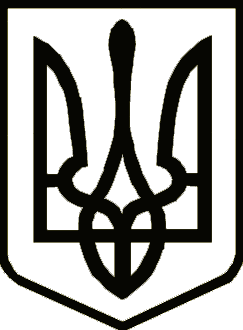 НОСІВСЬКА МІСЬКА РАДАВІДДІЛ ОСВІТИ, СІМ’Ї, МОЛОДІ ТА СПОРТУНАКазПро проведення змагань Гімназіади Чернігівської області з легкої атлетики на базі КПНЗ «ДЮСШ»На виконання Плану масових заходів на 2023 рік, затверджених наказом Управління освіти і науки Чернігівської обласної державної адміністрації від 19 січня 2023 року № 9, календарного плану спортивно-масових заходів обласного відділення (філії) Комітету з фізичного виховання та спорту Міністерства освіти і науки на 2023 рік, враховуючи лист Комітету з фізичного виховання та спорту Чернігівського обласного відділення (філії) від 06.04.2023 № 36                            н а к а з у ю:1. Директору комунального позашкільного навчального закладу «Дитячо-юнацька спортивна школа» М.Тертишнику:1.1. Сприяти  проведенню змагань Гімназіади Чернігівської області з легкої атлетики на базі КПНЗ «ДЮСШ» 22 квітня 2023 року.1.2. Забезпечити умови під час проведення змагань з урахуванням постанови Кабінету Міністрів України від 09 грудня 2020 року № 1236 «Про встановлення карантину та запровадження обмежувальних заходів з метою запобігання поширенню на території України гострої респіраторної хвороби COVID 19».2. Керівникам закладів загальної середньої освіти забезпечити участь педагогічних працівників з фізичної культури у організації та проведенні  Гімназіади Чернігівської області з легкої атлетики на базі КПНЗ «ДЮСШ»                   22 квітня 2023 року.3. Відповідальність за виконання наказу покласти на М.Тертишника, С.Дубовик, І.Нечес, Л.Печерну, Н.Хоменко, О.Куїч, В.Вовкогон, В.Боженка, О.Ілляша.4. Контроль за виконання даного наказу залишаю за собою.Начальник                                                      		     Наталія ТОНКОНОГ 07 квітня2023 року   Носівка			                 №30